SKLONIDBA PRIDJEVACrvenoga kaputa nema. 		Šteta što su prodali sve crvene kapute.   G jd. m. r.							   A mn. m. r.Izvrsno ti pristaje zeleni kaput.	Zeleni kaputi jako su lijepi.       N jd. m. r. 	N mn. m. r.– pridjev je uvijek u istome rodu, broju i padežu kao i imenica kojoj se on pridijevaN jd. m. r. 					         A jd. m. r.Kaput je zelen. 				Kupila sam zeleni kaput.	Kakav je kaput?					Koji kaput?neodređeni oblik					određeni oblik bez nastavka						nastavak -isklanja se kao imenica				sklanja se drukčije od imenice koju dopunjuje					koju dopunjuje SKLONIDBAUpiši na crte odgovarajući oblik zadanoga pridjeva.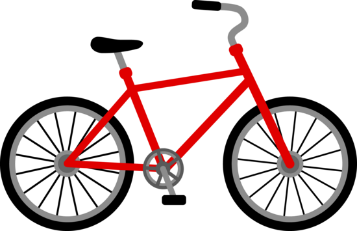 U _____________ izlogu vidio se odraz ________________ bicikla.          (sjajni)					(crveni)U _____________ izlogu vidio se odraz ________________ bicikla.          (sjajan)					(crven)Mama je prišla _________________ prozoru i ugledala  _________________ psa.                                    (veliki)					(maleni)Mama je prišla _________________ prozoru i ugledala  _________________ psa.                                    (velik)					(malen)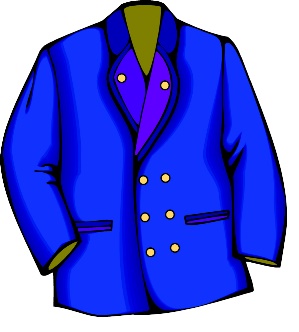 Divio sam se _________________ _____________________ kaputu.       (dugački)		(plavi)Divio sam se _________________ _____________________ kaputu.       (dugačak)		(plav)N   Crven je kaput.N   Crveni kaput je moj.G   Nema crvena kaputa.G   Nema crvenog(a) kaputa.D   Prilazim crvenu kaputu.D   Prilazim crvenom(u) kaputu.A   Vidim crven kaput.A   Vidim crveni kaput.V   –V   Oj, crveni kapute!L   Govorim o crvenu kaputu.L   Govorim o crvenom(e) kaputu.I   Ponosim se crvenim kaputom.I   Ponosim se crvenim kaputom.